Klimatvänlig skolmat och Skolmat 2030Responsmall för måltidstjänsternaSamla in respons från eleverna, lärarna och den övriga personalen om försöket med hjälp av bland annat en Kahoot-enkät.Anvisningar för hur du använder Kahoot finns här.Rubrik: Respons om skolmaten Välj bland påståendena vilket som bäst beskriver din åsikt om maträtterna under temaveckan Skolmat 2030.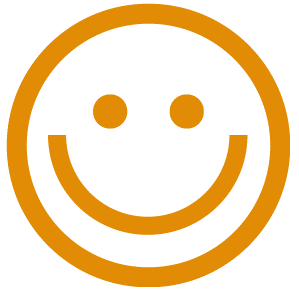 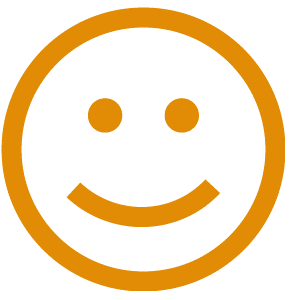 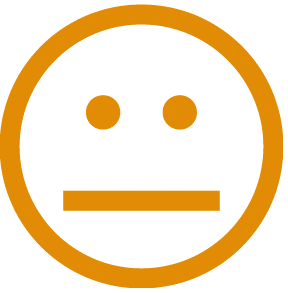 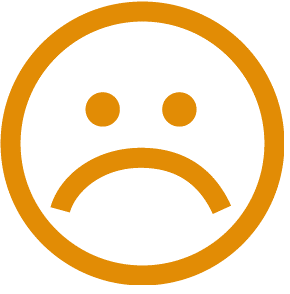 Välj Quiz: Måndagens skolmat smakadeSvarsalternativ: KänsloikonerVälj Open-ended: Utvecklingsidé:Välj Quiz: Tisdagens skolmat smakadeSvarsalternativ: KänsloikonerVälj Open-ended: Utvecklingsidé: Välj Quiz: Onsdagens skolmat smakadeSvarsalternativ: KänsloikonerVälj Open-ended: Utvecklingsidé: Välj Quiz: Torsdagens skolmat smakadeSvarsalternativ: KänsloikonerVälj Open-ended: Utvecklingsidé: Välj Quiz: Fredagens skolmat smakadeSvarsalternativ: KänsloikonerVälj Open-ended: Utvecklingsidé: Välj Quiz: Jag lade ätbar mat i bioavfalletSvarsalternativ: Varje dag, Ganska ofta, Ibland, AldrigVälj Open-ended: Berättade varför du lade mat i bioavfallet?Välj Open-ended: Ros/risSom bilder kan du välja färdiga bilder i Kahoot eller själv ta bilder av skolmåltiderna varje dag under temaveckan och använda dem.